Додаток 5до рішення виконавчого комітету міської ради від 14.09.2023 року №270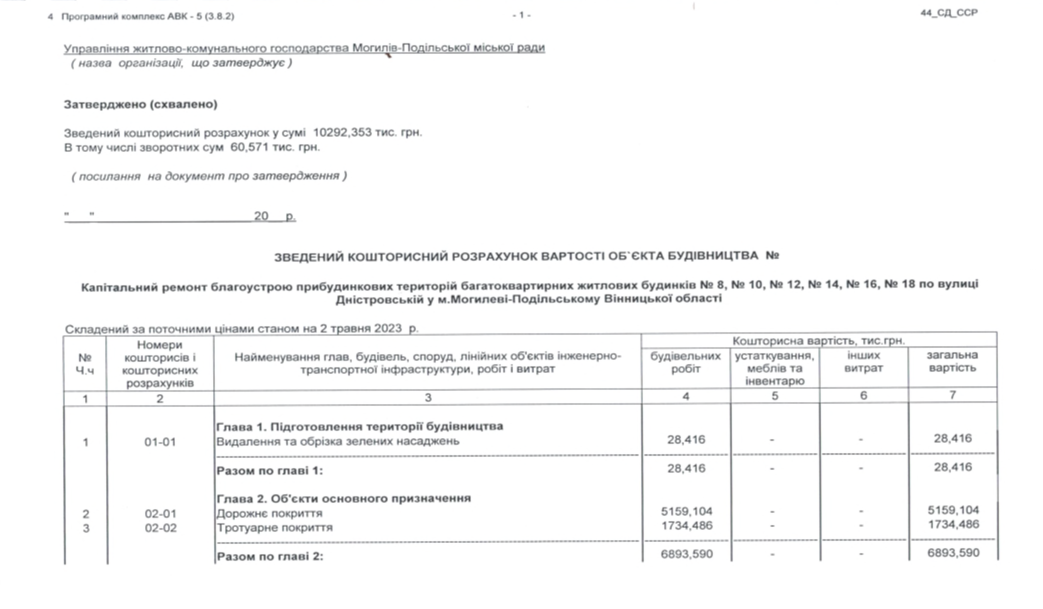 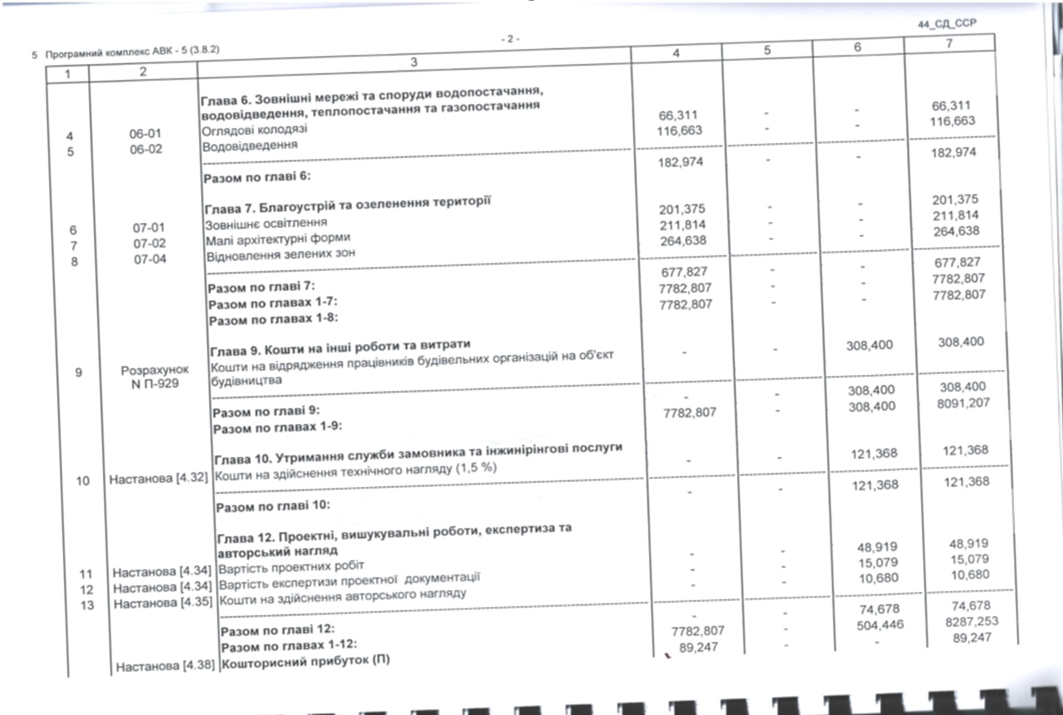 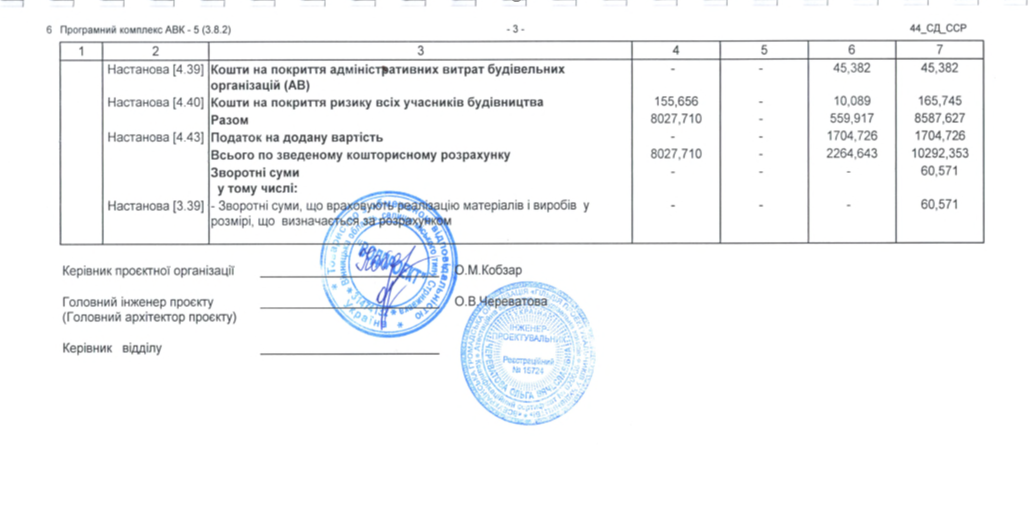                        Перший заступник міського голови                                                                                 Петро БЕЗМЕЩУК